代县永杰选矿厂年产15万吨铁精矿粉生产线技术改造项目一、项目名称：代县永杰选矿厂年产15万吨铁精矿粉生产线技术改造项目二、申报单位：代县永杰选矿厂三、申报单位简况企业成立时间、企业性质、注册资本主营产品，目前生产规模等：代县永杰选矿厂成立于2005年10月9日，选矿厂位于代县县城东北10km处的磨坊乡候家沟村西北1.1km处，尾矿库位于选厂西侧的荒坡地上，属于五等平地型尾矿库。行政区划隶属代县磨坊乡管辖。南距108国道2.5kn，西南距代县城约11.2km交通较为便利。尾矿库的《初步设计（安全专篇）》（中钢集团工程设计研究院有限公司，2009年10月）管理运行记录等资料，通过对尾矿库生产设施、设备、装置实际运行状况及安全管理现状的调查、分析，查找出该库目前存在的事故隐患并判断其危险程度，提出合理可行的安全对策措施建议，使尾矿库在后期生产运行中将风险控制在安全、合理的程度内。法定代表人是郎鹏飞有关证件如下：营业执照：统一社会信用代码911409237810064716，营业期限为2021年7月9日至2030年7月9日安全生产许可证：编号(晋市)FM安许证字{2021}H423号，有效期为2021年2月18日至2024年2月17日。(一)项目内容1、 简述项目背景概况，项目具体选址，项目主要产品性能及市场作用等：2、此次选矿厂项目地点为代县永杰选矿厂厂区范围内；项目作用是为了消除选矿厂的不安全因素，为安全生产提供保障。不涉及新增厂房之类，只是在原有的厂区内治理方案进行治理，对不安全因素进行闭环。(二)项目投资估算(万元) ：总投资：600万，其中项目企业资金由自等。(三)项目配套条件(场地、道路、水、电、气、通讯及其它配套设施)(四)项目市场预测及效益分析五、项目进展情况（一）政策:是否符合国家、产业政策及山西省产业规划;（二）核准(备案) :是否申报，是否核准或备案:已上报，已取得备案证。（三）土地、环保:是否符合国家土地政策及及环保规定，是否经相关国土部门及环保部门初审认可:非农业项目选址具否经国土、环保、城建规划等部门初审同意。选矿厂原有土地符合相关部门要求，在存在厂区内进行治理。（四）项目可行性研究报告及项目建议书：根据选矿厂治理方案进行选矿厂治理。（五）项目前期进展情况六、拟引资方式(合资、合作、独资及其它)：企业独资。七、招商方向: (资金、 人才、技术)八、申报单位联系方式地址:代县磨坊乡候家沟村联系人:郎龙龙传真:电子信箱: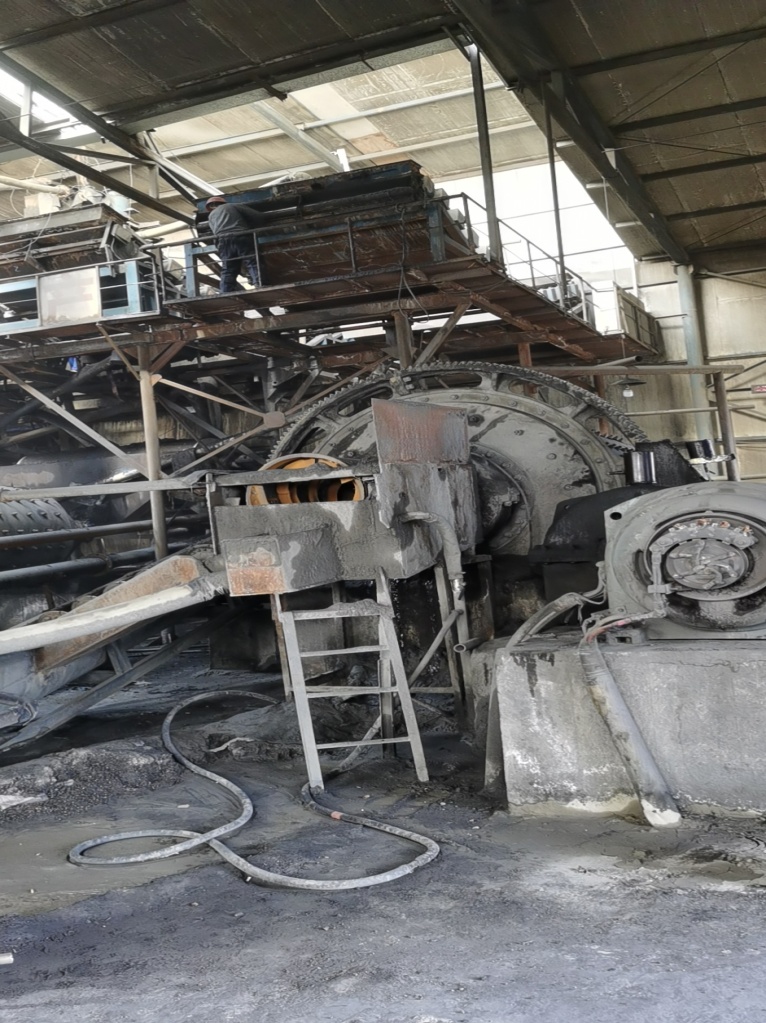 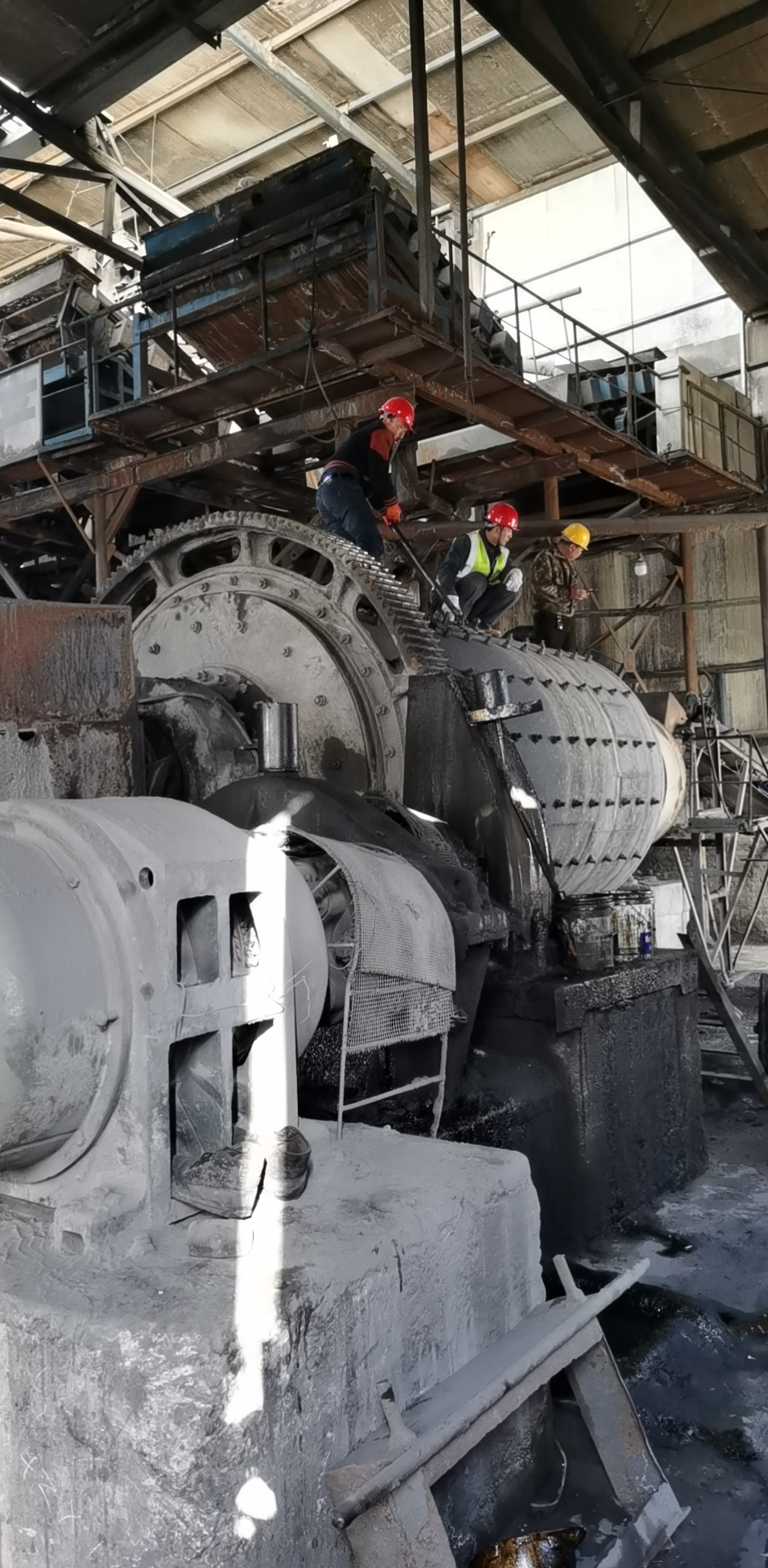 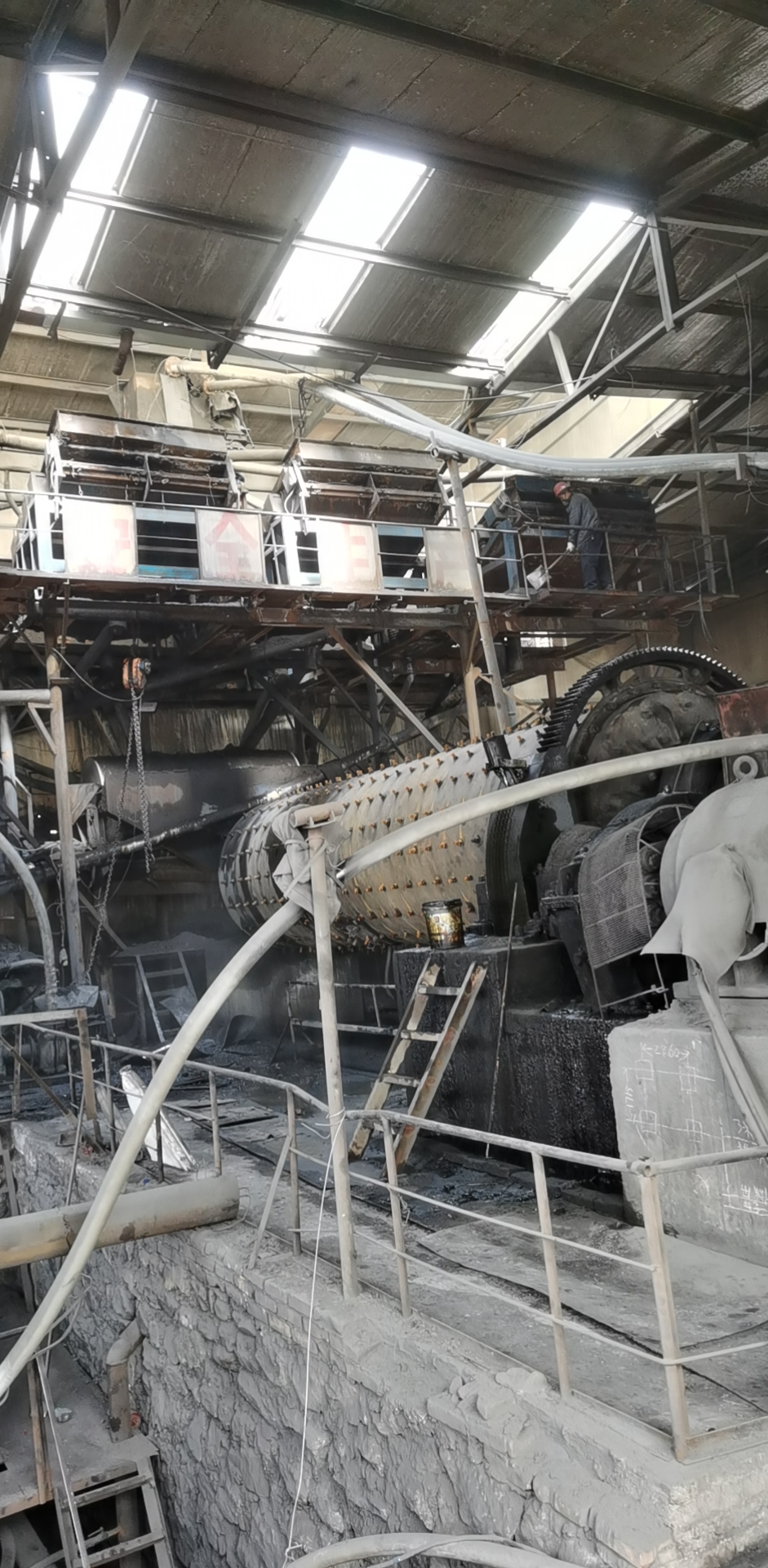 